     ,       de       de 20     .AO DIRETOR GERAL DO SEMAE:     , RG      , CPF      , profissão       , nascido(a) aos dias       , nacionalidade       , residente a      , nº      , bairro      , Município de      , Estado de      , telefone: (     )      , email:      , vem pelo presente, requerer:O imóvel, objeto do presente pedido, está localizado a      , nº      , S.      Q.      U.     , bairro / loteamento      , Mogi das Cruzes. O objetivo deste requerimento é a implantação de      , totalizando       unidade(s) imobiliária(s).Nestes termos, pede deferimento,CERTIDÃO DE CONSTATAÇÃO DE REDESCERTIDÃO DE CONSTATAÇÃO DE REDESCERTIDÃO DE CONSTATAÇÃO DE REDESCERTIDÃO DE CONSTATAÇÃO DE REDESCERTIDÃO DE DIRETRIZESCERTIDÃO DE DIRETRIZESCERTIDÃO DE DIRETRIZESCERTIDÃO DE DIRETRIZES NOVA CERTIDÃO SEGUNDA VIA REVALIDAÇÃO SUBSTITUIÇÃOESTUDO DE INTERVENÇÃO NAS REDESESTUDO DE INTERVENÇÃO NAS REDESESTUDO DE INTERVENÇÃO NAS REDESESTUDO DE INTERVENÇÃO NAS REDESCERTIDÃO DE APROVAÇÃO DE PROJETO HIDROSSANITÁRIO, COM BASE NAS DIRETRIZESFORNECIDAS PELA CERTIDÃO DE DIRETRIZES DO SEMAE Nº      CERTIDÃO DE APROVAÇÃO DE PROJETO HIDROSSANITÁRIO, COM BASE NAS DIRETRIZESFORNECIDAS PELA CERTIDÃO DE DIRETRIZES DO SEMAE Nº      CERTIDÃO DE APROVAÇÃO DE PROJETO HIDROSSANITÁRIO, COM BASE NAS DIRETRIZESFORNECIDAS PELA CERTIDÃO DE DIRETRIZES DO SEMAE Nº      CERTIDÃO DE APROVAÇÃO DE PROJETO HIDROSSANITÁRIO, COM BASE NAS DIRETRIZESFORNECIDAS PELA CERTIDÃO DE DIRETRIZES DO SEMAE Nº       NOVA CERTIDÃO SEGUNDA VIA REVALIDAÇÃO SUBSTITUIÇÃOLIGAÇÃO PROVISÓRIA DE ÁGUA E/OU ESGOTO PARA O EMPREENDIMENTO APROVADO E/OU REFERENTE A(O)   Nº      LIGAÇÃO PROVISÓRIA DE ÁGUA E/OU ESGOTO PARA O EMPREENDIMENTO APROVADO E/OU REFERENTE A(O)   Nº      LIGAÇÃO PROVISÓRIA DE ÁGUA E/OU ESGOTO PARA O EMPREENDIMENTO APROVADO E/OU REFERENTE A(O)   Nº      LIGAÇÃO PROVISÓRIA DE ÁGUA E/OU ESGOTO PARA O EMPREENDIMENTO APROVADO E/OU REFERENTE A(O)   Nº      CERTIDÃO DE LIBERAÇÃO PARA O EMPREENDIMENTO APROVADO PELA CERTIDÃO DE APROVAÇÃO DO SEMAE Nº      CERTIDÃO DE LIBERAÇÃO PARA O EMPREENDIMENTO APROVADO PELA CERTIDÃO DE APROVAÇÃO DO SEMAE Nº      CERTIDÃO DE LIBERAÇÃO PARA O EMPREENDIMENTO APROVADO PELA CERTIDÃO DE APROVAÇÃO DO SEMAE Nº      CERTIDÃO DE LIBERAÇÃO PARA O EMPREENDIMENTO APROVADO PELA CERTIDÃO DE APROVAÇÃO DO SEMAE Nº      LIGAÇÃO DEFINITIVA DE ÁGUA E/OU ESGOTO PARA O EMPREENDIMENTO APROVADO E/OU LIBERADO PELO(A)   Nº      LIGAÇÃO DEFINITIVA DE ÁGUA E/OU ESGOTO PARA O EMPREENDIMENTO APROVADO E/OU LIBERADO PELO(A)   Nº      LIGAÇÃO DEFINITIVA DE ÁGUA E/OU ESGOTO PARA O EMPREENDIMENTO APROVADO E/OU LIBERADO PELO(A)   Nº      LIGAÇÃO DEFINITIVA DE ÁGUA E/OU ESGOTO PARA O EMPREENDIMENTO APROVADO E/OU LIBERADO PELO(A)   Nº      DOAÇÃO DE SISTEMA HIDROSSANITÁRIO DO EMPREENDIMENTO APROVADO PELA CERTIDÃO DE APROVAÇÃO DO SEMAE Nº       E LIBERADO PELA CERTIDÃO DE LIBERAÇÃO DO SEMAE Nº      DOAÇÃO DE SISTEMA HIDROSSANITÁRIO DO EMPREENDIMENTO APROVADO PELA CERTIDÃO DE APROVAÇÃO DO SEMAE Nº       E LIBERADO PELA CERTIDÃO DE LIBERAÇÃO DO SEMAE Nº      DOAÇÃO DE SISTEMA HIDROSSANITÁRIO DO EMPREENDIMENTO APROVADO PELA CERTIDÃO DE APROVAÇÃO DO SEMAE Nº       E LIBERADO PELA CERTIDÃO DE LIBERAÇÃO DO SEMAE Nº      DOAÇÃO DE SISTEMA HIDROSSANITÁRIO DO EMPREENDIMENTO APROVADO PELA CERTIDÃO DE APROVAÇÃO DO SEMAE Nº       E LIBERADO PELA CERTIDÃO DE LIBERAÇÃO DO SEMAE Nº      APROVAÇÃO DO PROJETO DE INDIVIDUALIZAÇÃO DE HIDRÔMETROS - PIHAPROVAÇÃO DO PROJETO DE INDIVIDUALIZAÇÃO DE HIDRÔMETROS - PIHAPROVAÇÃO DO PROJETO DE INDIVIDUALIZAÇÃO DE HIDRÔMETROS - PIHAPROVAÇÃO DO PROJETO DE INDIVIDUALIZAÇÃO DE HIDRÔMETROS - PIHASSINATURA DO REQUERENTE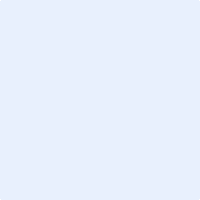 